* Sequência de apresentação sugerida:Apresentação da empresa - Ações que viabilizaram a conquista da vaga de Estágio - Atividades desenvolvidas - Considerações Finais - Avaliação pessoal do Estágio – Referências - Agradecimentos.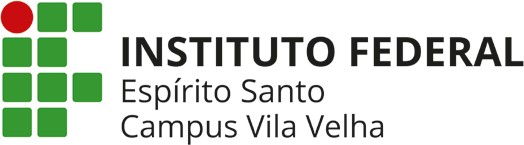 CURSO BACHARELADO EM QUÍMICA INDUSTRIALFORMULÁRIO PARA AVALIAÇÃO DA APRESENTAÇÃO DE ESTÁGIO(Preenchido pela Banca Avaliadora e entregue à Comissão ou ao Orientador)Empresa:Aluno(a):Avaliador(a):Orientador(a):ITENS PARA AVALIAÇÃO:NOTAS(0 a 10)CATEGORIA I: ASPECTOS METODOLÓGICOSCATEGORIA I: ASPECTOS METODOLÓGICOS1- O(A) estudante seguiu a sequência de apresentação sugerida? (*)2 - Os objetivos propostos na apresentação foram devidamente  cumpridos?3 - As atividades realizadas foram apresentadas e discutidas de maneira clara e coerente?CATEGORIA II: APRENDIZADOS NA EXPERIÊNCIA DE ESTÁGIOCATEGORIA II: APRENDIZADOS NA EXPERIÊNCIA DE ESTÁGIO4 – Durante a experiência de estágio, o(a) aluno(a) obteve êxito naaplicação dos conhecimentos aprendidos durante o curso?5 – O(A) aluno(a) mostrou domínio sobre o tema de seu trabalho?6 – O(A) aluno(a) respondeu às perguntas de maneira segura e satisfatória?CATEGORIA III: DESEMPENHO NA APRESENTAÇÃOCATEGORIA III: DESEMPENHO NA APRESENTAÇÃO7 – O(A) estudante apresentou linguagem técnica adequada?8 - A apresentação foi realizada de maneira clara evidenciando os pontos mais importantes do trabalho?9 – O(A) aluno(a) utilizou corretamente os recursos didáticos disponíveis para a apresentação?10 - A postura do(a) aluno(a) foi adequada durante a apresentação?SOMA DOS PONTOS:Assinatura do avaliador(a):Data: 	/	/ 	